SCHALLER WORKSHOP A ROMA   30/06,  01/07,  02/07 -  2017PROGRAMMA PRELIMINAREVenerdì  30/06    ore 9,00  appuntamento al bar del cinema di Villa Borghese.                               Location:  fontane scure e fontana dei cavalli marini.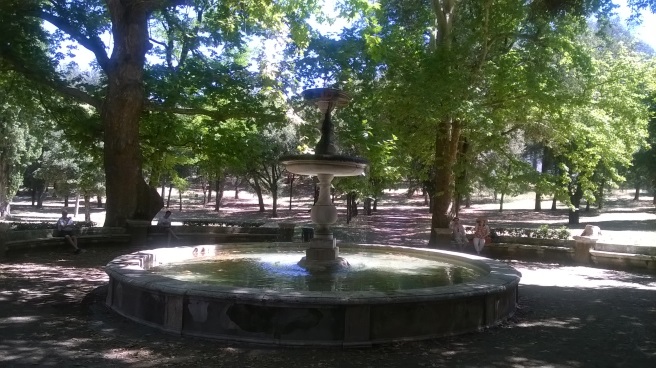 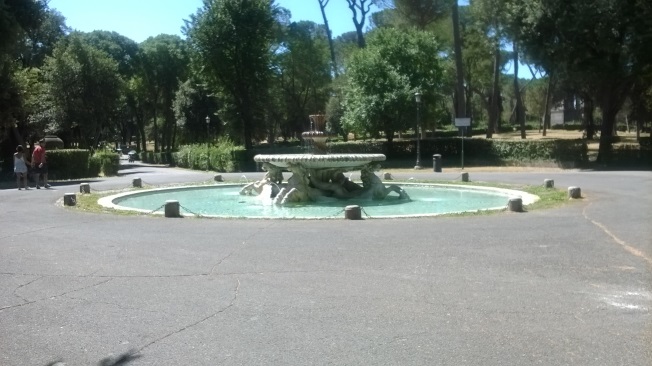 Ore  9,30  -   12,30    Demo del maestroOre  13,00  -  14,30   pausa pranzoOre  15,00  -  18,00  esercitazioni dei partecipanti.sabato  01/07    ore 9,00  appuntamento a Piazza Venezia  nei  giardini fronteggianti  la basilica di S. Marco                               Location:  la piazza e il portico della Basilica.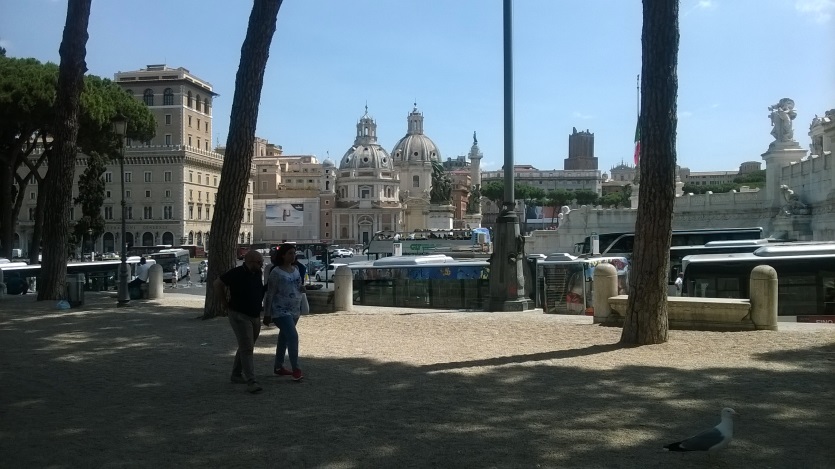 Ore  9,30  -   12,30    Demo del maestroOre  13,00  -  14,30   pausa pranzoOre  15,00  -  18,00  esercitazioni dei partecipantidomenica  02/07    ore 9,00  appuntamento a Piazza Santa Barbara dei Librai (Campo de’Fiori)                                   Location:  la piazza e la chiesa..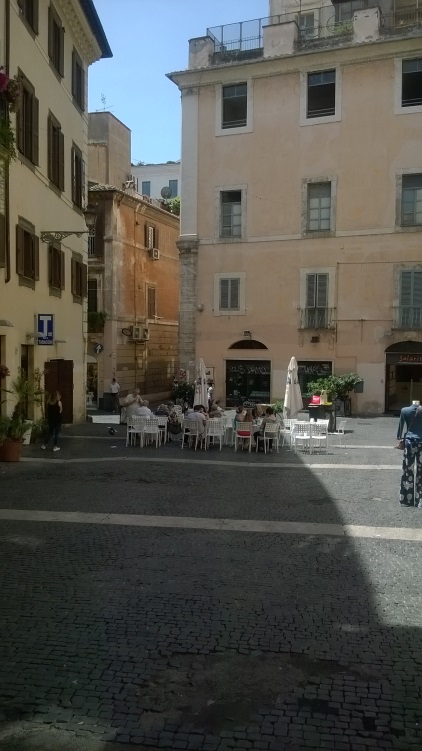 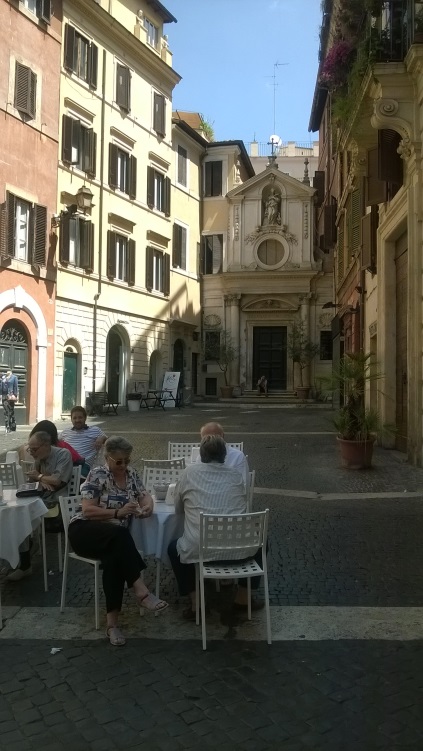 Ore  9,30  -   12,30    Demo del maestroOre  13,00  -  14,30   pausa pranzo e trasferimento nella sede ARAOre   15,30    demo del maestro nella sede ARA  ( Via del Corso, 528 )Ore   18,00    rinfresco e cerimonia di commiato.Le pause pranzo saranno libere e ogni partecipante provvederà autonomamente per le proprie esigenze.ARA provvederà a fornire acqua minerale e generale assistenza .ARA offrirà inoltre il rinfresco di fine corso.